REFERENČNÍ LISTTFM RGO K3 vzduchové okruhy včetně ventilátoruTechnické parametry : .Ventilátor:Q:	28,4 m3/s∆pc:	5300 Paᵨ:	1,2 kg/m3		Elektromotor:P:	250 kWn:	990 ot/min.U:	6000 V			Popis realizace:V rámci realizace díla byla provedena demontáž stávajících vzduchových okruhů a vzduchového ventilátoru kotle K3.Byl opraven stávající betonový základ ventilátoru a následně ustaven a zprovozněn nově dodaný ventilátor s repasovaným 
elektromotorem, ke kterému byl přiveden nový napájecí kabel 6kV. K ventilátoru byly dopojeny nové vzduchové okruhy včetně uzavíracích klapek.Následně byly osazeny a zprovozněn nový servopohon k ovládaní regulačního ústrojí ventilátoru.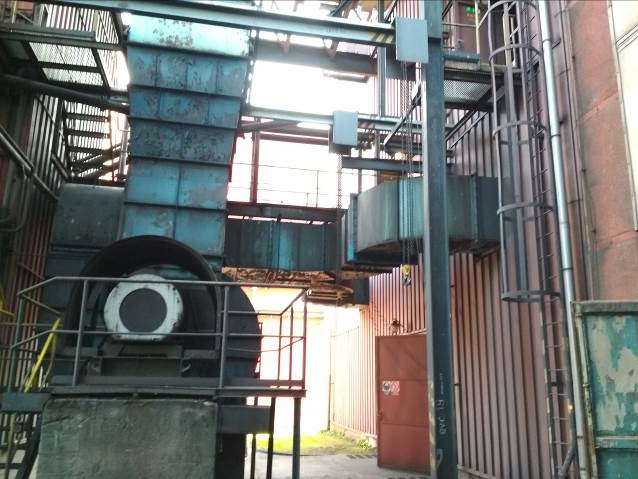 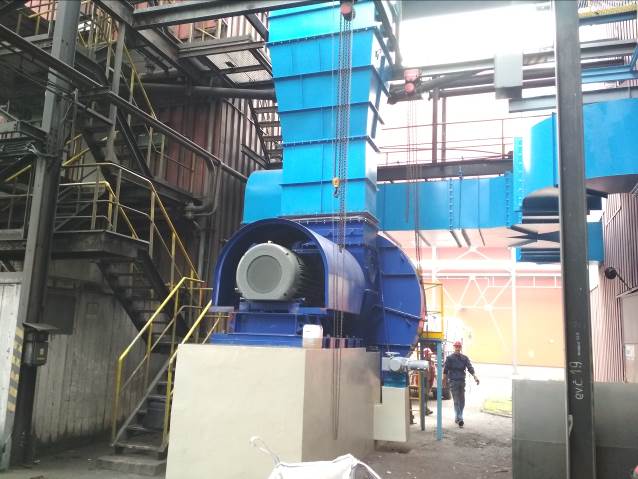 Objednatel:Veolia Energie ČR, a.sProvozovatel:Veolia Energie ČR, a.sMísto realizace:Frýdek - MístekPředmět plnění:Výměna vzduchových okruhů včetně vzduchového ventilátoru na kotliK3 v teplárně Frýdek - Místek Termín plnění:Realizace 09. – 11. 2017Záruky:36 měsícůKontakt AmpluServis,a.s.Ing. Folwarczný (725 589 624) Kontakt VEČR, a.s.Ing. Bonczek (725 028 558)